Zielvereinbarung mit  der …………………………………………………………………..								Schule Teilnehmer Schule: …………………………………………………………………………..			……………………………………………………………………………Teilnehmer Schulaufsicht: ………………………………………………………………….Ziel Nr. …. von …. : ……………………………………………………………………………………………………………………………………………Termin für Zwischen- oder Bilanzgespräch:_____________________		Ort, Datum:_______________________________________Unterschriften: ___________________________    __________________________________    __________________________________				Schulleitung					Schulrat/-rätin					Ltd. Schulamtsdirektor G. Herz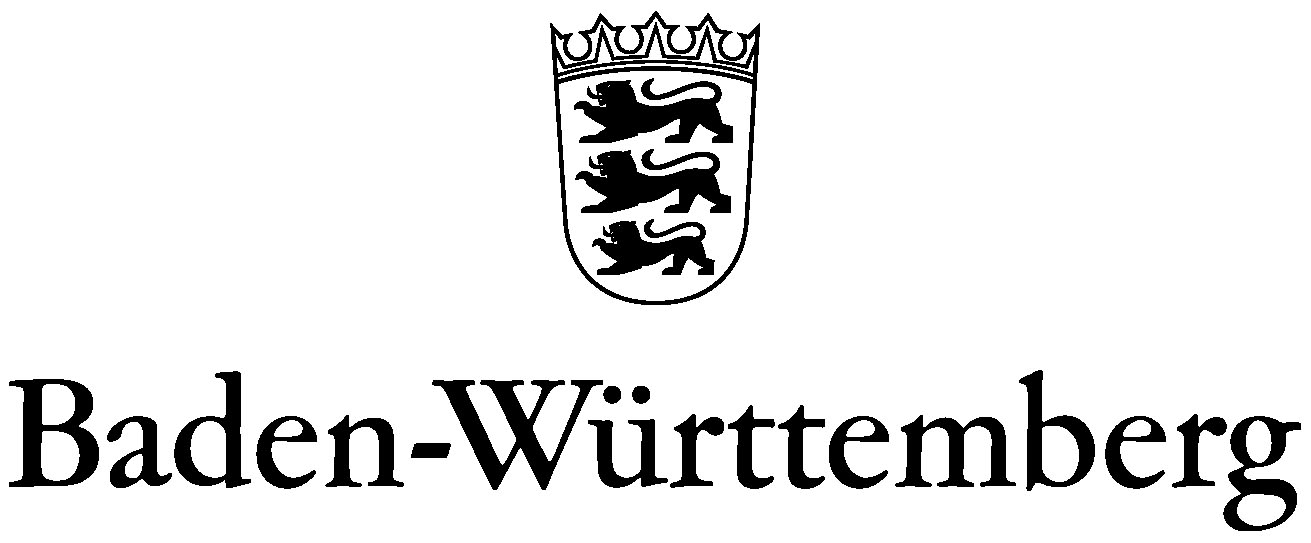 STAATLICHES SCHULAMT DONAUESCHINGENBeschreibungDas Ziel soll anspruchsvoll, realisierbar, beeinflussbar und überprüfbar sein sowie als präzise Beschreibung des Endzustandes formuliert sein.Begründung / Bezugz.B. Bedeutsamkeit für die Schule, Bezug zu Empfehlungen des Fremdevaluationsberichts, Gesichtspunkte in Hinblick auf Ressourcen, vorhandene Kompetenzen,...Zielerreichung / IndikatorenWoran kann festgestellt werden, dass das Ziel erreicht worden ist?Termin der ZielerreichungMaßnahmen / Meilensteine / Projektplan / Zeitstruktur (siehe ggf. Anhang):Maßnahmen / Meilensteine / Projektplan / Zeitstruktur (siehe ggf. Anhang):Maßnahmen / Meilensteine / Projektplan / Zeitstruktur (siehe ggf. Anhang):Maßnahmen / Meilensteine / Projektplan / Zeitstruktur (siehe ggf. Anhang):Unterstützungsbedarf / besondere Bedingungen:Unterstützungsbedarf / besondere Bedingungen:Unterstützungsbedarf / besondere Bedingungen:Unterstützungsbedarf / besondere Bedingungen: